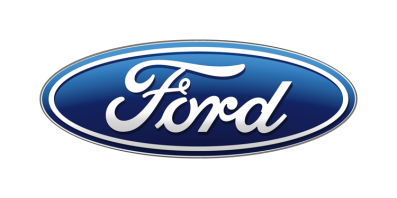 Tisková zprávaPro okamžité použitíTýmy z Vysočiny spojily síly – Martin Prokop a Tomáš Ouředníček pojedou na Dakar 2019 společně v týmu MP-Sports!Toto je původní tisková zpráva týmu MP-Sports, našeho partnera Martina Prokopa. Věříme, že zaujme i vás./V Praze, 15. listopadu 2018/ – Když v uplynulém ročníku Rallye Dakar odtáhl jezdec Tomáš Ouředníček do cíle jedné z infarktových etap nepojízdný Ford Martina Prokopa, čímž mu umožnil dokončit nejtěžší motoristický podnik planety, ani jeden z nich určitě netušil, že za několik měsíců dostane Ouředníček na oplátku lano od Prokopa, sedmého nejlepšího pilota Dakaru 2018.„Dohodli jsme se, že na letošní dakarskou rallye vyrazíme jako druhá posádka v Martinově týmu MP-Sports,“ informoval o aktuální situaci Ouředníček. Celou situaci během obvykle hektických příprav popisuje i jihlavský pilot a týmová jednička Martin Prokop: „Ihned po skončení Dakaru jsem říkal, že pro boje na špici je potřeba mít v týmu víc než jedno auto, abychom si mohli vypomoct v těžkých chvílích. O tom, že takové chvíle často nastanou, všichni víme a to, že jezdci z top 20 si vzájemně nepomáhají s vidinou vlastního výsledku, je také fakt. Proto je pro nás skvělou zkušeností pomoc právě Tomáše Ouředníčka, který u nás jako jediný zastavil, když se nám porouchal alternátor a Shrek se na dobro zastavil. Bez jeho odtahu k týmovým mechanikům bychom tam stáli ještě teď. Na Dakar 2019 jsme postavili novou evoluci Raptoru F-150, takže prověřený Shrek je k dispozici právě druhé týmové posádce.“ Ouředníček absolvoval letošní jihoamerický Dakar spolu s navigátorem Davidem Křípalem v barvách mezinárodního týmu South Racing, hned první velký závod sezony v Maroku však přinesl namísto obhajoby vítězství z předešlého roku velké zklamání. „V první rychlostní zkoušce jsme asi sto metrů před cílem vjeli stoosmdesátikilometrovou rychlostí do neoznačené díry a zastavili jsme se až po nekonečných čtrnácti vteřinách, během nichž šlo naše auto devětkrát přes střechu,“ popsal Ouředníček. Oba muži v kabině sice zázrakem přežili bez vážnějších zranění, jejich speciál Ford Ranger byl ale na odpis. Zatímco posádka zůstávala v kondici, konkurenceschopný vůz k dispozici stále neměla. „Auto stavíme vlastně celé znovu. Z nabouraného Rangeru jsme mohli použít jen převodovku a diferenciál. Pohromadě už máme i motor, ale ten ještě není vyzkoušený,“ vysvětluje Ouředníček. Stejný pětilitrový osmiválec z Fordu Mustang však čeká v prověřeném speciálu Ford Raptor jen o pár desítek kilometrů dál, v dílnách jihlavské stáje MP-Sports. Čeká na dvojici, která by v Jižní Americe kryla záda kmenovému stájovému duu Martin Prokop a Jan Tománek. „Martin Prokop je velmi dobrý a zkušený jezdec, poskládal kolem sebe opravdu špičkový tým a nabídku, abychom s ním jeli jako druhá posádka, jsme nemohli odmítnout. Naším úkolem bude samozřejmě pomáhat Martinovi, společně máme určitě šanci na úspěch. Máme výborná auta a skvělý tým, Martin je neuvěřitelně dobrý v dunách a to se bude v Peru určitě hodit,“ říká Ouředníček, který se musel pro blížící se Dakar dočasně vyvázat ze smlouvy s mateřskou stájí South Racing. „Bylo to trochu choulostivé jednání, ale dohodli jsme se korektně,“ komentoval pilot. Manažer týmu MP-Sports Quirin Müller dodává: „S Tomášem jsme během roku párkrát mluvili, když se byl podívat na několika letošních závodech, ale měl plány se svým týmem. Měli jsme rozjednaných několik dalších posádek, ale žádná z nich se nakonec nerozhoupala k tomu, krýt Martinovi v lednu na Dakaru záda. Jsem rád, že jsme se s Tomášem spojili, i když na poslední chvíli. Věřím, že Martinovo původní osvědčené auto naši záložní posádku spolehlivě převeze přes duny, a také že její služby Martin s Jendou nebudou tak úplně potřebovat. Tomáš s Davidem pro ně budou spíše psychickou oporou a novou jistotou za zády.“ V barvách jihlavské stáje MP-Sports se v lednu do peruánských dun vypraví dva vůbec nejúspěšnější čeští účastníci dakarské rallye v kategorii osobních aut: Martin Prokop s Janem Tománkem, kteří v letošním roce obsadili na Dakaru fantastické sedmé místo, a Tomáš Ouředníček, který na stejné umístění dosáhl ještě jako navigátor spolu s Miroslavem Zapletalem v roce 2009. Trojlístek závodních speciálů v soupisce týmu MP-Sports doplňuje asistenční truck T4 s posádkou Filip Škrobánek, Petr Lesák a Radim Baculík. Legendární Rallye Dakar zavítá v roce 2019 pouze na území Peru a v termínu od 6. do 17. ledna přichystá pro účastníky nástrahy na deseti etapách a pěti tisících kilometrech. Video z pomoci Tomáše Ouředníčka Martinu Prokopovi na Dakaru 2018 naleznete zde. Kontakty:Kontakty:Kontakty:Martin LinhartKateřina NováčkováDenisa Nahodilovátel./fax: +420 234 650 180 /+420 234 650 147tel./fax:+420 234 124 112 /+420 234 124 120tel./fax:+420 234 650 112 /+420 234 650 147mlinhart@ford.com katerina.novackova@amic.cz dnahodil@ford.com denisa.nahodilova@amic.cz